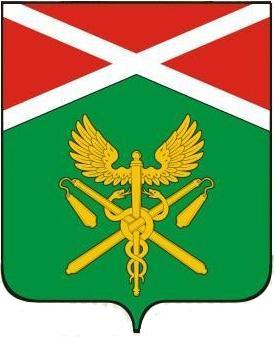 ГЛАВА ИРБИТСКОГО МУНИЦИПАЛЬНОГО  ОБРАЗОВАНИЯП О С Т А Н О В Л Е Н И Еот  ___________ № ______г. ИрбитО назначении публичных слушаний по проекту планировки и проекту межевания территории для размещения линейного объекта «Газоснабжение д. Шарапова Ирбитского района Свердловской области»В соответствии со статьей 28 Федерального закона от 06.10.2003г.         № 131-ФЗ «Об общих принципах организации местного самоуправления в Российской Федерации» (с последующими изменениями), статьей 46 Градостроительного кодекса Российской Федерации (с последующими изменениями), решением Думы от 29.03.2006г. № 187 «Об утверждении Положения о публичных слушаниях в Ирбитском муниципальном образовании», и руководствуясь статьей 28 Устава Ирбитского муниципального образования, ПОСТАНОВЛЯЮ:1. Вынести на публичные слушания проект  планировки и проект межевания территории для размещения линейного объекта «Газоснабжение д. Шарапова Ирбитского района Свердловской области».2. Назначить публичные слушания по вопросу обсуждения проекта  планировки и проекта межевания территории для размещения линейного объекта «Газоснабжение д. Шарапова Ирбитского района Свердловской области» на 14 мая 2018 года на 17-00 часов  в здании Килачевского СДК, расположенного по адресу: Свердловская область, Ирбитский район,             с. Килачевское, ул. Ленина, д. 38.3. Предварительное ознакомление с материалами публичных слушаний производится по адресу: Свердловская область, г. Ирбит, ул. Орджоникидзе, д. 30, в здании администрации Ирбитского муниципального образования (каб. 102), а так же на официальном сайте Ирбитского муниципального образования www.irbitskoemo.ru.4. Прием заявок от физических и юридических лиц для участия в публичных слушаниях с правом выступлений, предложений и рекомендаций по выносимым на публичные слушания материалам проекта будет осуществляться до 16-00 часов 11 мая 2018 года по адресу: 623850, Свердловская область, г. Ирбит, ул. Орджоникидзе, д. 30, каб. 102,             тел. 8(34355)6-60-32.5. Организацию мероприятия по проведению публичных слушаний возложить на Свяжину Марину Михайловну - начальника отдела архитектуры и градостроительства администрации Ирбитского муниципального образования.6. Настоящее Постановление опубликовать в газете «Родники ирбитские» и разместить на официальном сайте Ирбитского муниципального образования до  12 апреля 2018 года.7. Контроль исполнения настоящего Постановления возложить на заместителя главы администрации Ирбитского муниципального образования (по коммунальному хозяйству и строительству) Конева Ф.М.Глава муниципального образования                                                    А.В. Никифоров